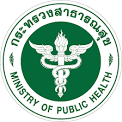 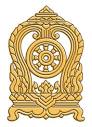 แบบติดตามประเมินผลการจัดการเรียนการสอนและการดำเนินการตามมาตรการด้านสาธารณสุขในสถานการณ์การแพร่ระบาดของโรคติดเชื้อไวรัสโคโรนา 2019 (COVID - 19)ภาคเรียนที่ 1/2565 ( เดือนพฤษภาคม  – มิถุนายน 2565 ) คำชี้แจง	แบบติดตามประเมินผลการจัดการเรียนการสอนและการดำเนินการตามมาตรการด้านสาธารณสุข
ในสถานการณ์การแพร่ระบาดของโรคติดเชื้อไวรัสโคโรนา 2019 (COVID - 19) ภาคเรียนที่ 1/2565 
(พฤษภาคม - มิถุนายน 2565) ในระบบ MOECOVID (www.covid.moe.go.th) สำหรับสถานศึกษา  ฉบับนี้ กระทรวงศึกษาธิการร่วมกับกระทรวงสาธารณสุข จัดทำขึ้นเพื่อใช้ในการติดตามประเมินผลการจัดการเรียนการสอน และการดำเนินการตามมาตรการป้องกันการแพร่ระบาดของโรคติดเชื้อไวรัสโคโรนา 2019 (COVID - 19) 
ภาคเรียนที่ 1/2565 ภายใต้ข้อกำหนดออกตามความในมาตรา 9 แห่งพระราชกำหนดการบริหารราชการในสถานการณ์ฉุกเฉิน พ.ศ. 2548 (ฉบับที่ 37) จึงขอความร่วมมือสถานศึกษาได้ให้ข้อมูลตามความเป็นจริง 
เพื่อนำข้อมูลไปใช้พัฒนาการจัดการเรียนการสอนและการกำหนดมาตรการด้านสาธารณสุขต่อไป1. ข้อมูลทั่วไปของสถานศึกษา    1.1 ชื่อสถานศึกษา โรงเรียนบางปลาม้า “สูงสุมารผดุงวิทย์” จังหวัด สุพรรณบุรี    1.2 รหัสสถานศึกษาสังกัดกระทรวงศึกษาธิการ (รหัส 10 หลัก) 1072630459    1.3 ตำแหน่งผู้ให้ข้อมูล ผู้อำนวยการ	 รองผู้อำนวยการ ครู/ อาจารย์ ที่ผู้รับผิดชอบ	 อื่นๆ โปรดระบุ .....................................................สถานศึกษาในสังกัด สำนักงานคณะกรรมการการศึกษาขั้นพื้นฐาน (สพฐ.) สำนักงานคณะกรรมการการอาชีวศึกษา (สอศ.)	 สำนักงานคณะกรรมการส่งเสริมการศึกษาเอกชน (สช.)	 สำนักงานส่งเสริมการศึกษานอกระบบและการศึกษาตามอัธยาศัย (กศน.) กองบัญชาการตำรวจตระเวนชายแดน กรุงเทพมหานคร สำนักงานพระพุทธศาสนาแห่งชาติ	กรมส่งเสริมการปกครองท้องถิ่น สังกัดอื่น (ระบุ) ........................................................................2. สถานศึกษาหรือชุมชนอยู่ในเขตพื้นที่การแพร่ระบาดของโรคติดเชื้อไวรัสโคโรนา 2019 (COVID-19) เขตพื้นที่ใด  พื้นที่เฝ้าระวัง (สีเขียว)    พื้นที่เฝ้าระวังสูง (สีเหลือง)  พื้นที่นำร่องด้านการท่องเที่ยว (สีฟ้า)3. การดำเนินการตามาตรการ Sandbox : Safety Zone in School ของสถานศึกษา	3.1 การปฏิบัติตาม 6 มาตรการหลัก (DMHT-RC) ตามระดับการแพร่ระบาดของโรคโควิด 19 
ในสถานศึกษา	3.2 การปฏิบัติตาม 6 มาตรการเสริม (SSET-CO) ตามระดับการแพร่ระบาดของโรคโควิด 19 
ในสถานศึกษา	3.3 การปฏิบัติตาม 7 มาตรการเข้มสำหรับสถานศึกษา ตามระดับการแพร่ระบาดของโรคโควิด 19 
ในสถานศึกษา4. การปฏิบัติตามแผนเผชิญเหตุตามมาตรการป้องกันการแพร่ระบาดของโรคโควิด-19 ของสถานศึกษา4. การปฏิบัติตามแผนเผชิญเหตุตามมาตรการป้องกันการแพร่ระบาดของโรคโควิด-19 ของสถานศึกษา5. ปัญหา อุปสรรค ในการจัดการเรียนการสอนและการดำเนินการตามมาตรการด้านสาธารณสุข      ในสถานการณ์การแพร่ระบาดของโรคติดเชื้อไวรัสโคโรนา 2019 (COVID - 19)      (สามารถเลือกได้มากกว่า 1 ข้อ)   สถานศึกษาขาดงบประมาณในการจัดการเรียนการสอนให้เป็นไปตามมาตรการฯ สถานศึกษาไม่สามารถจัดหาชุดตรวจคัดกรอง Antigen Test Kit (ATK) ได้เพียงพอ อีกทั้งชุดตรวจ ATK    
                 มีราคาสูง  เป็นการเพิ่มภาระด้านค่าใช้จ่ายต่อสถานศึกษา ผู้เรียน/นักเรียน ไม่ปฏิบัติตามมาตรการป้องกัน เช่น สวมหน้ากาก ล้างมือ เว้นระยะห่าง ฯลฯ คุณภาพการเรียนรู้ของผู้เรียนไม่เป็นไปตามเป้าหมาย เนื่องจากยังไม่สามารถจัดกิจกรรมการรับรู้
                 และกิจกรรมพัฒนาผู้เรียนได้อย่างเต็มที่  ผู้ปกครองมีความกังวลสถานการณ์การติดเชื้อไวรัสโคโรนา 2019 (COVID-19) ในสถานศึกษา 
                 ทั้งกรณีที่ไปติดเชื้อจากบุคคลอื่น และการเป็นกลุ่มเสี่ยงสูงในการแพร่เชื้อให้กับบุคคลในครอบครัว สถานศึกษาไม่สามารถส่งเสริมให้ผู้เรียน/นักเรียนได้รับวัคซีนตามเป้าหมาย  นักเรียน ครู และบุคลากร ไม่ได้ประเมิน Thai Save Thai (TST) อย่างต่อเนื่องตามเกณฑ์จำแนก
                 เขตพื้นที่การแพร่ระบาด6. ข้อเสนอแนะ  	1. นักเรียนขาดอุปกรณ์ทางอิเล็กทรอนิกส์ เช่น คอมพิวเตอร์  โทรศัพท์  แท็บเล็ตคอมพิวเตอร์ 
โดยมีปัญหามาจากเศรษฐกิจในครอบครัว
 	2. สนับสนุนงบประมาณเป็นค่าอินเทอร์เน็ตให้กับนักเรียนที่มีภาวะเศรษฐกิจของครอบครัว
 	3. สนับสนุนงบประมาณในการจัดซื้อเจลแอลกอฮอล์ ชุดตรวจ ATK หน้ากากอนามัย 	4. โรงเรียนขอรับการจัดสรรงบประมาณจัดซื้อครุภัณฑ์ โปรเจคเตอร์ คอมพิวเตอร์เพื่อใช้ใน
การจัดการเรียนการสอน 	5. โรงเรียนขอรับการจัดสรรอัตรากำลัง ตำแหน่งพนักงานราชการ ในกรณีที่พนักงานราชการ
สอบบรรจุได้ และโรงเรียนยังไม่ได้รับการจัดสรรตำแหน่งทดแทน
 	6. อัตรากำลังครูในปัจจุบันของโรงเรียน เมื่อครูได้รับพิจารณาให้ย้าย แต่โรงเรียนไม่ได้รับการจัดสรรครูทดแทน เช่น วิชาเอกอุตสาหกรรมก่อสร้าง เป็นต้น
 	7. อัตรากำลังลูกจ้างประจำ (นักการภารโรง) เมื่อเกษียณอายุราชการไม่ได้รับอัตรากำลังทดแทนและโรงเรียนจึงขออัตรากำลังนักการภารโรงลูกจ้างชั่วคราวโดยใช้งบประมาณ (สพฐ.)
 	8. โรงเรียนบางปลาม้า “สูงสุมารผดุงวิทย์” ขอเข้าเป็นโรงเรียนดีสี่มุมเมือง เพื่อพัฒนาคุณภาพ
การศึกษาให้กับบุตรหลานของชุมชนอำเภอบางปลาม้า
ขอขอบคุณกระทรวงศึกษาธิการ และกระทรวงสาธารณสุขการดำเนินการตาม 6 มาตรการหลัก (DMHT-RC)  ปฏิบัติไม่ปฏิบัติ1. เว้นระยะห่าง (Distancing) เว้นระยะห่างระหว่างบุคคลอย่างน้อย 1 เมตร2. สวมหน้ากาก (Mask wearing) สวมหน้ากากผ้าหรือหน้ากากอนามัย 100% ตลอดเวลาที่อยู่ในสถานศึกษา3. ล้างมือ (Hand washing) ล้างมือบ่อย ๆ ด้วยสบู่และน้ำนาน  20 วินาที หรือใช้เจลแอลกอฮอล์4. คัดกรองวัดไข้ (Testing) วัดไข้ สังเกตอาการ ซักประวัติผู้สัมผัสเสี่ยงทุกคนก่อนเข้าสถานศึกษา5. ลดการแออัด (Reducing) ลดแออัด ลดเข้าไปในพื้นที่เสี่ยง กลุ่มคนจำนวนมาก6. ทำความสะอาด (Cleaning)  ทำความสะอาดบริเวณพื้นผิวสัมผัสร่วม อาทิ ที่จับประตู ลูกบิดประตู ราวบันได ปุ่มกดลิฟต์ เป็นต้น  การดำเนินการตาม 6 มาตรการเสริม (SSET-CQ)ปฏิบัติไม่ปฏิบัติ1. ดูแลตนเอง (Self care) ดูแล ใส่ใจ ปฏิบัติตน มีวินัย รับผิดชอบตัวเอง ปฏิบัติตามมาตรการอย่างเคร่งครัด2. ใช้ช้อนส่วนตัว (Spoon) ใช้ช้อนของตนเองทุกครั้ง ไม่กินอาหารร่วมกัน ลดสัมผัสร่วมกับผู้อื่น3. กินอาหารปรุงสุกใหม่ (Eating) กินอาหารปรุงสุกใหม่ ร้อน ๆ กรณีอาหารเก็บเกิน 2 ชั่วโมง 
ควรนำมาอุ่นให้ร้อนทั่วถึง ก่อนกินอีกครั้ง4. ลงทะเบียนเข้า-ออกโรงเรียน (Thai chana) ลงทะเบียนตามที่รัฐกำหนดด้วย app ไทยชนะ 
หรือลงทะเบียนบันทึกการเข้า–ออกอย่างชัดเจน5. สำรวจตรวจสอบ (Check) สำรวจบุคคล นักเรียน กลุ่มเสี่ยงที่เดินทางมาจากพื้นที่เสี่ยง เพื่อเข้าสู่กระบวนการคัดกรอง6. กักกันตัวเอง (Quarantine) กรณีเป็นผู้สัมผัสเสี่ยงสูงและไม่ได้รับวัคซีน กักตัว 5 วัน และติดตามเฝ้าระวัง 5 วัน รวมเป็น 10 วัน  การดำเนินการตาม 7 มาตรการเข้มสำหรับสถานศึกษาปฏิบัติไม่ปฏิบัติ1. สถานศึกษาประเมินความพร้อมก่อนเปิดเรียนผ่าน TSC Plus และรายงานการติดตามการประเมินผลผ่าน MOECOVID2. ทำกิจกรรมร่วมกันในรูปแบบ Small Bubble จัดนักเรียนเว้นระยะห่างในห้องเรียน หลีกเลี่ยงการทำกิจกรรมข้ามกลุ่มกัน3. จัดระบบการให้บริการอาหารตามหลักสุขาภิบาลอาหารและหลักโภชนาการ4. จัดการด้านอนามัยสิ่งแวดล้อมให้ได้ตามเกณฑ์มาตรฐาน ได้แก่ การระบายอากาศภายในอาคาร การทำความสะอาด คุณภาพน้ำอุปโภคบริโภค  การจัดการขยะ5. จัดให้มี School Isolation แผนเผชิญเหตุ และมีการซักซ้อมเป็นระยะ 6. ควบคุมดูแลการเดินทางระหว่างบ้านกับโรงเรียน (Seal Route) อย่างปลอดภัย7. จัดให้มี School Pass สำหรับนักเรียน ครู และบุคลากรในสถานศึกษา ประกอบด้วย ผลการประเมิน TST ผลการสุ่มตรวจคัดกรองหาเชื้อด้วย ATK รวมถึงประวัติการได้รับวัคซีน ฯลฯกรณีติดเชื้อการปฏิบัติปฏิบัติไม่ปฏิบัติไม่พบผู้ติดเชื้อยืนยันสถานศึกษา1) เปิดเรียน On site โดยปฏิบัติตามมาตรการ TSC+ (20 ข้อ) และมาตรการ 6-6-7ไม่พบผู้ติดเชื้อยืนยัน2) ติดตามรายงานผลประเมิน TST ไม่พบผู้ติดเชื้อยืนยัน3) เน้นเฝ้าระวังตรวจคัดกรอง กลุ่มเปราะบางกรณีโรงเรียนประจำ เด็กพิเศษ กลุ่มเสี่ยงไม่พบผู้ติดเชื้อยืนยันนักเรียน/ครู/บุคลากรไม่พบผู้ติดเชื้อยืนยัน1) ปฏิบัติเข้มตามมาตรการ 6-6-7ไม่พบผู้ติดเชื้อยืนยัน2) ประเมิน TST เป็นประจำไม่พบผู้ติดเชื้อยืนยัน3) กรณีเป็นผู้มีความเสี่ยง เช่น อาศัยในพื้นที่ที่มีผู้ติดเชื้อควรสุ่มตรวจหาเชื้อเป็นระยะ ตามสถานการณ์กรณีติดเชื้อการปฏิบัติปฏิบัติไม่ปฏิบัติพบผู้ติดเชื้อยืนยันไม่เกิน 2 ห้องเรียน และไม่เกิน 5 รายสถานศึกษาพบผู้ติดเชื้อยืนยันไม่เกิน 2 ห้องเรียน และไม่เกิน 5 ราย1) ห้องเรียนที่พบผู้ติดเชื้อ ให้ปิดห้องเรียนไม่น้อยกว่า 2 ชั่วโมงเพื่อทำความสะอาดตามมาตรการของกระทรวงสาธารณสุข แล้วให้เปิดใช้ห้องเรียนได้พบผู้ติดเชื้อยืนยันไม่เกิน 2 ห้องเรียน และไม่เกิน 5 ราย2) ห้องเรียนอื่นเปิดเรียน On Site ตามปกติ งดกิจกรรมที่มีการรวมกลุ่มกัน โดยเฉพาะระหว่างห้องเรียนพบผู้ติดเชื้อยืนยันไม่เกิน 2 ห้องเรียน และไม่เกิน 5 ราย3) ปฏิบัติเข้มตามมาตรการ TSC+พบผู้ติดเชื้อยืนยันไม่เกิน 2 ห้องเรียน และไม่เกิน 5 ราย4) เปิดประตูหน้าต่างห้องเรียน ให้อากาศถ่ายเทสะดวกตลอดเวลาการใช้งาน กรณีใช้เครื่องปรับอากาศ เปิดประตูหน้าต่างระบายอากาศทุก 2 ชั่วโมงอย่างน้อย 10 นาที รวมทั้งช่วงเวลาพักเที่ยงหรือช่วงเวลาที่ไม่มีการเรียนการสอนพบผู้ติดเชื้อยืนยันไม่เกิน 2 ห้องเรียน และไม่เกิน 5 รายนักเรียน/ครู/บุคลากรพบผู้ติดเชื้อยืนยันไม่เกิน 2 ห้องเรียน และไม่เกิน 5 ราย1) ปฏิบัติเข้มตามมาตรการ 6-6-7พบผู้ติดเชื้อยืนยันไม่เกิน 2 ห้องเรียน และไม่เกิน 5 ราย2) ประเมิน TST ทุกคนทุกห้องเรียนที่มีผู้ติดเชื้อและผู้สัมผัสใกล้ชิด ทุกวันและรายงานผลพบผู้ติดเชื้อยืนยันไม่เกิน 2 ห้องเรียน และไม่เกิน 5 ราย3) กรณีเป็นผู้สัมผัสเสี่ยงต่ำ (Low Risk Contact) ให้มาเรียน On Site ปกติ และสังเกตอาการตนเองพบผู้ติดเชื้อยืนยันไม่เกิน 2 ห้องเรียน และไม่เกิน 5 ราย4) กรณีเป็นผู้สัมผัสเสี่ยงสูง (High Risk Contact) ให้มาเรียนได้ โดยระยะเวลา 5 วันแรกให้เว้นระยะห่าง 2.0 เมตร และตรวจหาเชื้อตามแนวทางที่กำหนดพบผู้ติดเชื้อยืนยันตั้งแต่ 3 ห้องเรียนขึ้นไป หรือตั้งแต่ 6 รายขึ้นไปสถานศึกษา1) ห้องเรียนหลายห้องที่พบผู้ติดเชื้อให้ปิดเรียนเฉพาะห้องนั้นๆ ไม่น้อยกว่า 2 ชั่วโมงเพื่อทำความสะอาดตามมาตรการของกระทรวงสาธารณสุข แล้วให้เปิดใช้ห้องเรียนได้พบผู้ติดเชื้อยืนยันตั้งแต่ 3 ห้องเรียนขึ้นไป หรือตั้งแต่ 6 รายขึ้นไป2) ห้องเรียนอื่นเปิดเรียน On Site ตามปกติ งดกิจกรรมที่มีการรวมกลุ่มกัน โดยเฉพาะระหว่างห้องเรียนพบผู้ติดเชื้อยืนยันตั้งแต่ 3 ห้องเรียนขึ้นไป หรือตั้งแต่ 6 รายขึ้นไป3) การปิดเรียนทั้งชั้นเรียนหรือสถานศึกษา เป็นอำนาจพิจารณาของคณะกรรมการโรคติดต่อจังหวัด/กทม.พบผู้ติดเชื้อยืนยันตั้งแต่ 3 ห้องเรียนขึ้นไป หรือตั้งแต่ 6 รายขึ้นไป4) ควรมีห้องแยกกักตัวในโรงเรียน (School Isolation) รองรับผู้ติดเชื้อในโรงเรียน (กรณีโรงเรียนประจำ)พบผู้ติดเชื้อยืนยันตั้งแต่ 3 ห้องเรียนขึ้นไป หรือตั้งแต่ 6 รายขึ้นไป5) ปฏิบัติตามมาตรการตัดความเสี่ยง สร้างภูมิคุ้มกันด้วย 3T1V (TSC Plus, TST, TK, Vaccine)พบผู้ติดเชื้อยืนยันตั้งแต่ 3 ห้องเรียนขึ้นไป หรือตั้งแต่ 6 รายขึ้นไปนักเรียน/ครู/บุคลากรพบผู้ติดเชื้อยืนยันตั้งแต่ 3 ห้องเรียนขึ้นไป หรือตั้งแต่ 6 รายขึ้นไป1) ปฏิบัติเข้มตามมาตรการ 6-6-7พบผู้ติดเชื้อยืนยันตั้งแต่ 3 ห้องเรียนขึ้นไป หรือตั้งแต่ 6 รายขึ้นไป2) ประเมิน TST ทุกคนทุกห้องเรียนที่มีผู้ติดเชื้อและผู้สัมผัสใกล้ชิด ทุกวัน และรายงานผลพบผู้ติดเชื้อยืนยันตั้งแต่ 3 ห้องเรียนขึ้นไป หรือตั้งแต่ 6 รายขึ้นไป3) กรณีเป็นผู้สัมผัสเสี่ยงต่ำ (Low Risk Contact) ให้มาเรียน 
On Site ตามปกติ และสังเกตอาการตนเองพบผู้ติดเชื้อยืนยันตั้งแต่ 3 ห้องเรียนขึ้นไป หรือตั้งแต่ 6 รายขึ้นไป4) กรณีเป็นผู้สัมผัสเสี่ยงสูง (High Risk Contact) ให้มาเรียนได้ โดยระยะเวลา 5 วันแรกให้เว้นระยะห่าง 2.0 เมตร และตรวจหาเชื้อตามแนวทางที่กำหนด